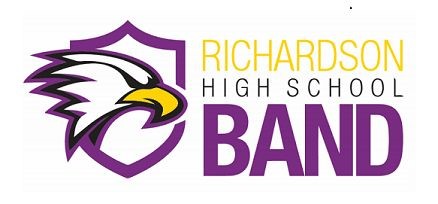 GOLDEN EAGLE BAND 2017 MARCH-A-THON! I play the (​instrument) in​ Richardson High School’s Golden Eagle Band. Being a member of a 200 person band is a lot of fun and a lot of hard work. We enjoy playing our part in the Richardson community by not just performing at high school football games but also marching in other local events including the Richardson Holiday Parade, the RHS Homecoming Parade, and the Spring Creek Memorial Day Parade.  Band requires a high level of commitment and discipline from all members in order to make a few sheets of music jump off the page into a memorable marching or concert performance. We give it our all and, in turn, it prepares us to be future community leaders and business owners such as yourself. The Golden Eagle Band is seeking (​insert company name here)’s​ financial support to keep the band marching strongly into the future. On Saturday, September 16, GEB will hold its annual 5k March-A-Thon through Richardson neighborhoods bordering RHS. It’s one of the band’s largest fundraisers of the year and we need your help.  In appreciation of your financial support, we showcase our corporate sponsors in band materials that go out to a network of over 200 GEB families who call the Richardson area home. Please see the next page for sponsorship levels. If your business cannot sponsor us at this time, please consider a donation of any size.  All tax deductible donations help support band activities, keep fees reasonable and supply scholarships to ensure every student has the opportunity to participate.  Thank you for your continued support of the Richardson High School Golden Eagle Band. Please come by the stadium this season and check out our 2017 Marching Show.  We’d love to see you there. (Student Name) www.richardsonband.org  (click on Fundraising, March-a-Thon) Richardson Area Band Club P. O. Box 832919 Richardson, TX  75083-2919 Questions about the March-A-Thon?  Please email the band a questions@richardsonband.org. 